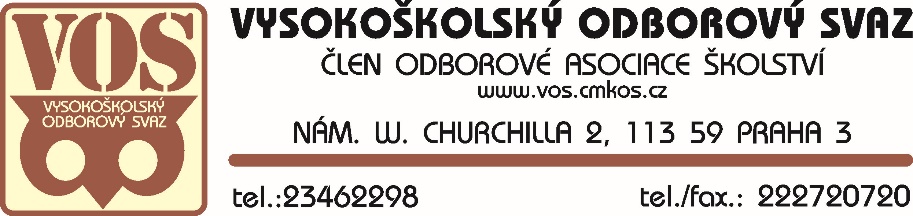 ODHLÁŠENÍ Z ČLENSTVÍ ZE ZÁKLADNÍ ODBOROVÉ ORGANIZACE VYSOKOŠKOLSKÉHO ODBOROVÉHO SVAZUDatum ukončení členství:Datum vyplnění: 							Podpis:Podpis předsedy ZO VOS:Poznámka: Vyplňujte, pokud možno elektronicky, vytištěnou přihlášku podepište a odevzdejte předsedovi ZO VOSJménoPříjmeníDatum narozeníAdresa bydlištěZaměstnavatelPracovištěZO VOSVyplní předsedaPoslední srážka ze mzdy za měsíc/rok: